Day One Week of June 22nd 20203rd Class Ms HughesFor additional support see https://padlet.com/thirdclassmshughes/7nelhuv6lglw4ti6English (My Read at Home and Get Set are available online see webpage)My Spelling Workbook  pg 72 Unit 18 Today’s spellings: castle-umbrella (LCWC) Write spelling 3 times.Write 4 sentences with each spelling word.Answer Q5 Picture Story pg 72 My Spelling WorkbookMy Read at home- Read the next page & answer questions orally.Library Book- Read your library book or listen to a story on www.storylineonline.net/library/ or Elevenses with David WalliamsMathsMental Maths Book- Week 38 pg 110-112 complete Monday Complete Monday for the next week that you are on. Some people are on different weeks. Complete any remaining weeks during the holidays if you can.Warm Up- Word Problem: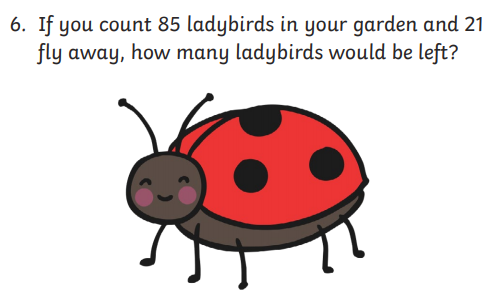 Summer Multiplication Activity Booklet Complete page 1 Summer MultiplicationRead each word problem and write a number sentences that matches itGaeilgeTéama: An Samhradh (Summer) Déan 10 as 10  https://rtejr.rte.ie/10at10/ as gaeilgeFéach ar na pictúirí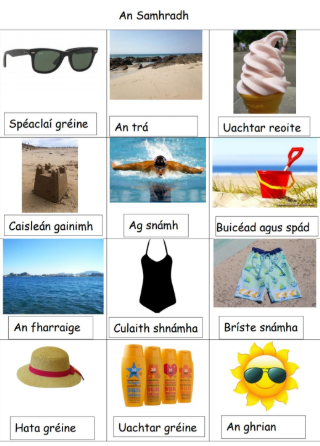 Tarraing pictúir leis an teideal An Samhradh. Draw a picture titled Summer. Use some of the items above. Label them in your picture.Well-beingChange is part of life. Read page 16 and complete the activity.Try Ocean Breathing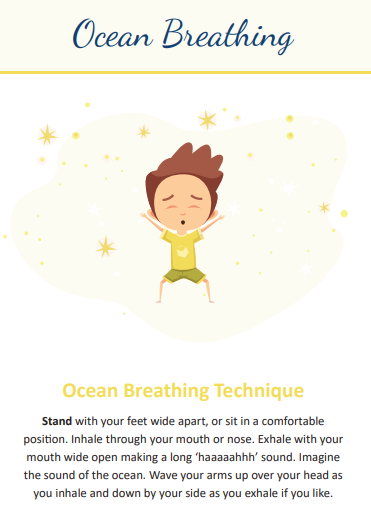 